                                                                Escola Municipal de Educação Básica Augustinho Marcon                                                                Catanduvas(SC), junho de 2020.                                                                Diretora: Tatiana M. B. Menegat.                                                                                                                                                                                       Assessora Técnica-Pedagógica: Maristela Apª. B. Baraúna.                                                                Assessora Técnica-Administrativa: Margarete P. Dutra.                                                                                                                                                   Professora: Daniela Garbin                                                          1º ano  AULA 04 - ATIVIDADES PARA A SEMANA DE 29 DE JUNHO A 03 DE JULHOESPERO QUE ESTEJAM TODOS BEM!VAMOS DAR SEQUÊNCIA AS NOSSAS ATIVIDADES SOBRE A IMPORTÂNCIA DO BRINCAR PARA O NOSSO DESENVOLVIMENTO:MOTOR, SOCIAL E INTELECTUAL. 1- RECORTE AS LETRAS DO SEU NOME E COLE-AS NO CADERNO.2- OBSERVE AS BRINCADEIRAS E RESPONDA:  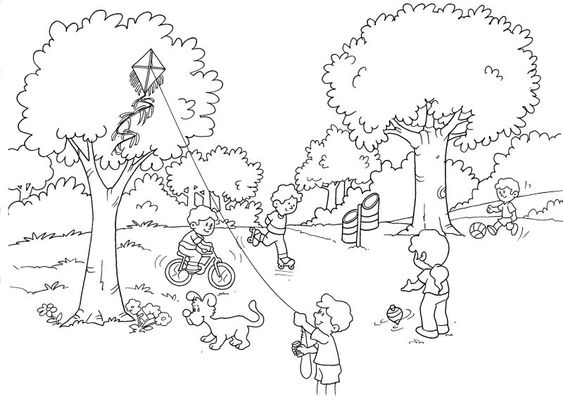 A) ATRAVÉS DE BOLINHAS, REPRESENTE A QUANTIDADE DE CRIANÇAS QUE ESTÃO BRINCANDO.B) PINTE OS MENINOS QUE ESTÃO BRINCANDO.C) CIRCULE E PINTE OS BRINQUEDOS QUE TEM NO PARQUE.D) DESENHE O SEU BRINQUEDO FAVORITO.TENHA UMA ÓTIMA SEMANA, ESTOU COM SAUDADES. ENVIE FOTOS. 